УПРАВЛЕНИЕ ФЕДЕРАЛЬНОЙ  СЛУЖБЫ ГОСУДАРСТВЕННОЙ  РЕГИСТРАЦИИ, КАДАСТРА И КАРТОГРАФИИ (РОСРЕЕСТР)  ПО ЧЕЛЯБИНСКОЙ ОБЛАСТИ 							454048 г. Челябинск, ул.Елькина, 85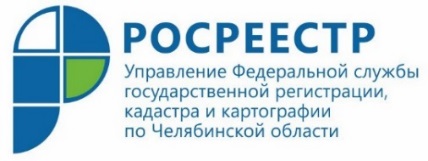 17.11.2020Более 6 тысяч проверок государственного земельного надзора провели на Южном УралеВ Управлении Федеральной службы государственной регистрации, кадастра и картографии по Челябинской области подведены итоги осуществления государственного земельного надзора за 10 месяцев 2020 года. В рамках своей компетенции Управление Росреестра осуществляет предупреждение, выявление и пресечение нарушений земельного законодательства в Челябинской области. Для эффективного реагирования на земельные правонарушения государственные инспекторы по использованию и охране земель Управления взаимодействуют с прокуратурой и муниципальными образованиями, а также работают совместно с коллегами из территориальных органов Росприроднадзора и Россельхознадзора. В рамках реализации Управлением Росреестра полномочий по государственному земельному надзору на Южном Урале за 10 месяцев 2020 года проведено 6329 проверок соблюдения земельного законодательства, из них 2864 являются плановыми, 3465 – внеплановыми. В результате было выявлено 3780 нарушений, к административной ответственности привлечен 1251 нарушитель. Наиболее часто госземинспекторы встречаются с самовольным занятием земельных участков (ст. 7.1. Кодекса об административных правонарушениях РФ), использованием земельных участков не по целевому назначению или неиспользованием земли в течение трех и более лет (ст. 8.8. КоАП РФ). Необходимо отметить, что на контрольно-надзорную деятельность Управления Росреестра в этом году оказали существенное влияние меры по борьбе с распространением коронавирусной инфекции: временные ограничения всех плановых и внеплановых проверок весной и их полная отмена в отношении юридических лиц и индивидуальных предпринимателей до конца года (кроме случаев, когда основанием для проверки является причинение вреда или угроза причинения вреда жизни, здоровью граждан, возникновение чрезвычайных ситуаций природного и техногенного характера). Продиктованные эпидемиологической обстановкой требования привели к уменьшению количества надзорных мероприятий Управления Росреестра, направленных на выявление нарушений земельного законодательства. Проведенных в этом году с января по октябрь включительно проверок было меньше, чем за аналогичный период прошлого года. При сопоставлении показателей снижение отмечено на уровне 28%.Пресс-служба Управления Росреестрапо Челябинской области